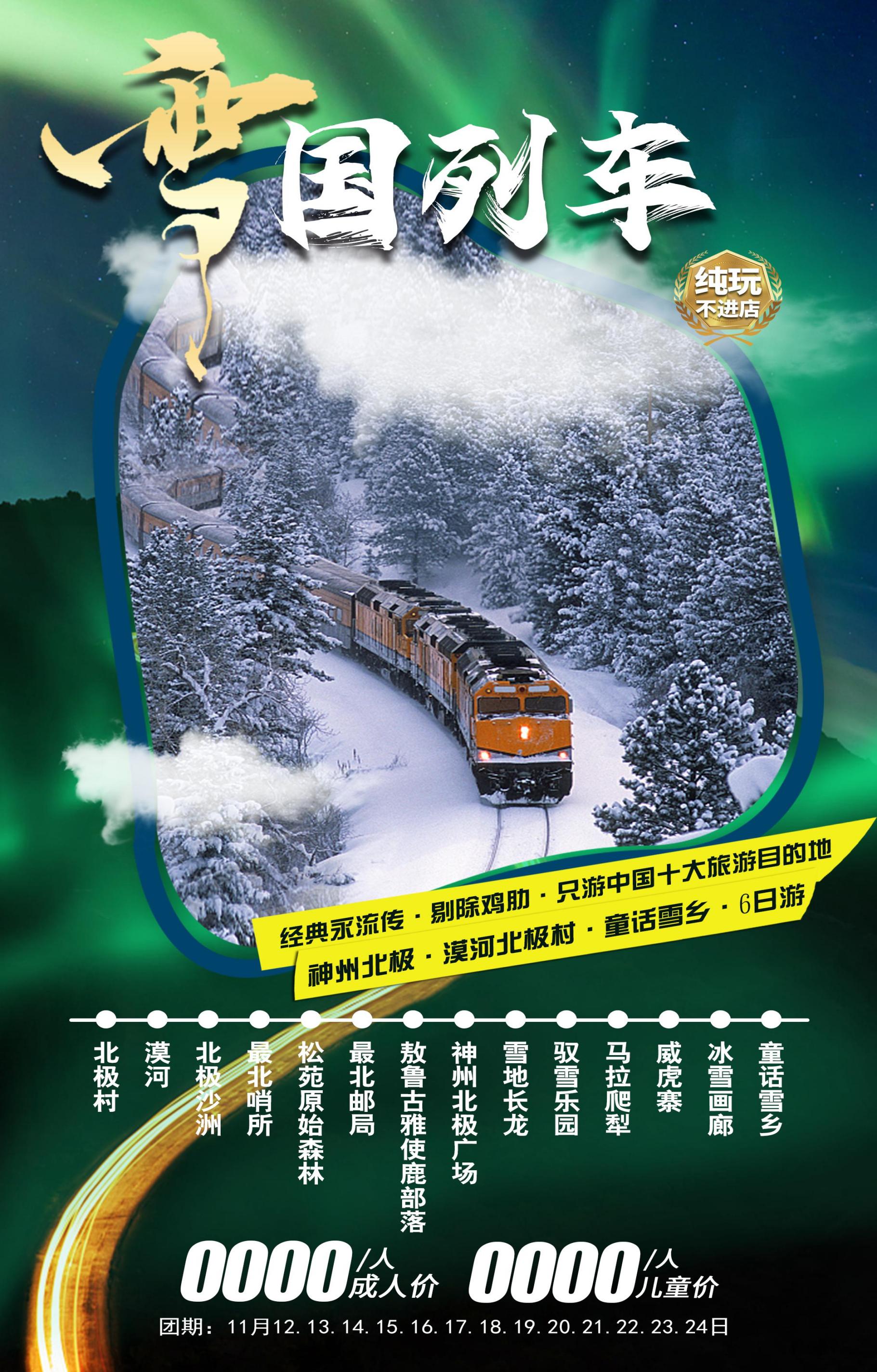 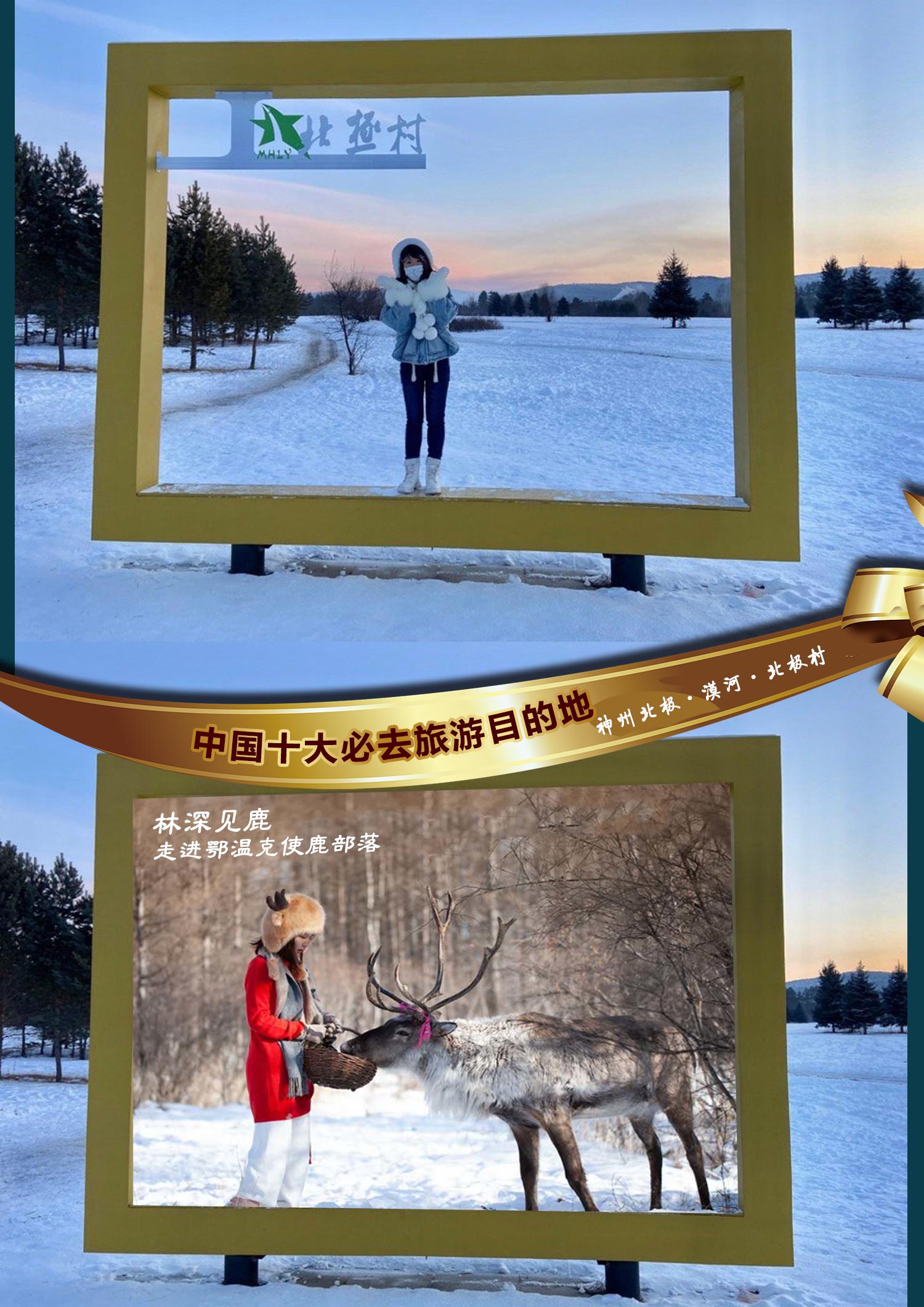 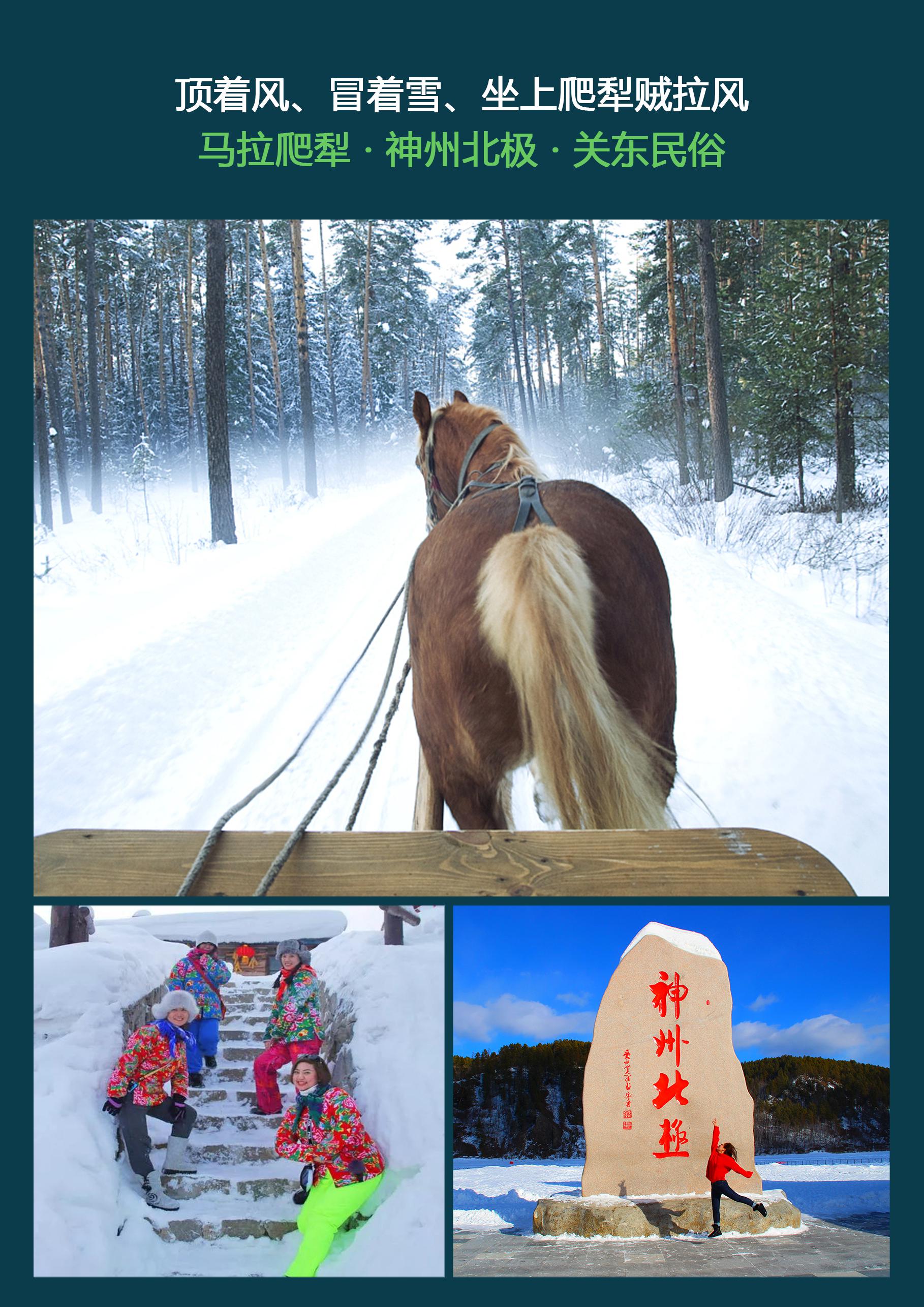 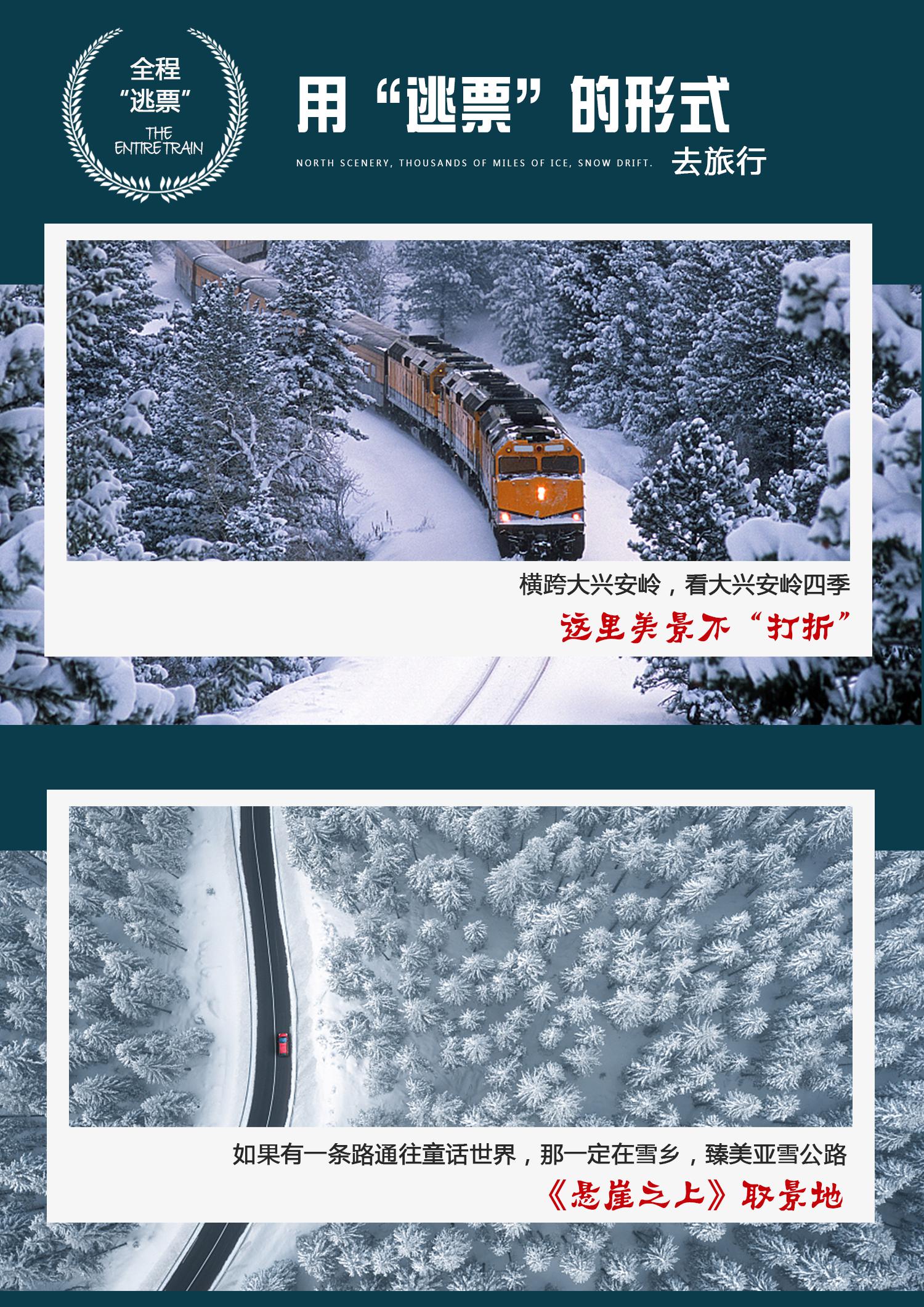 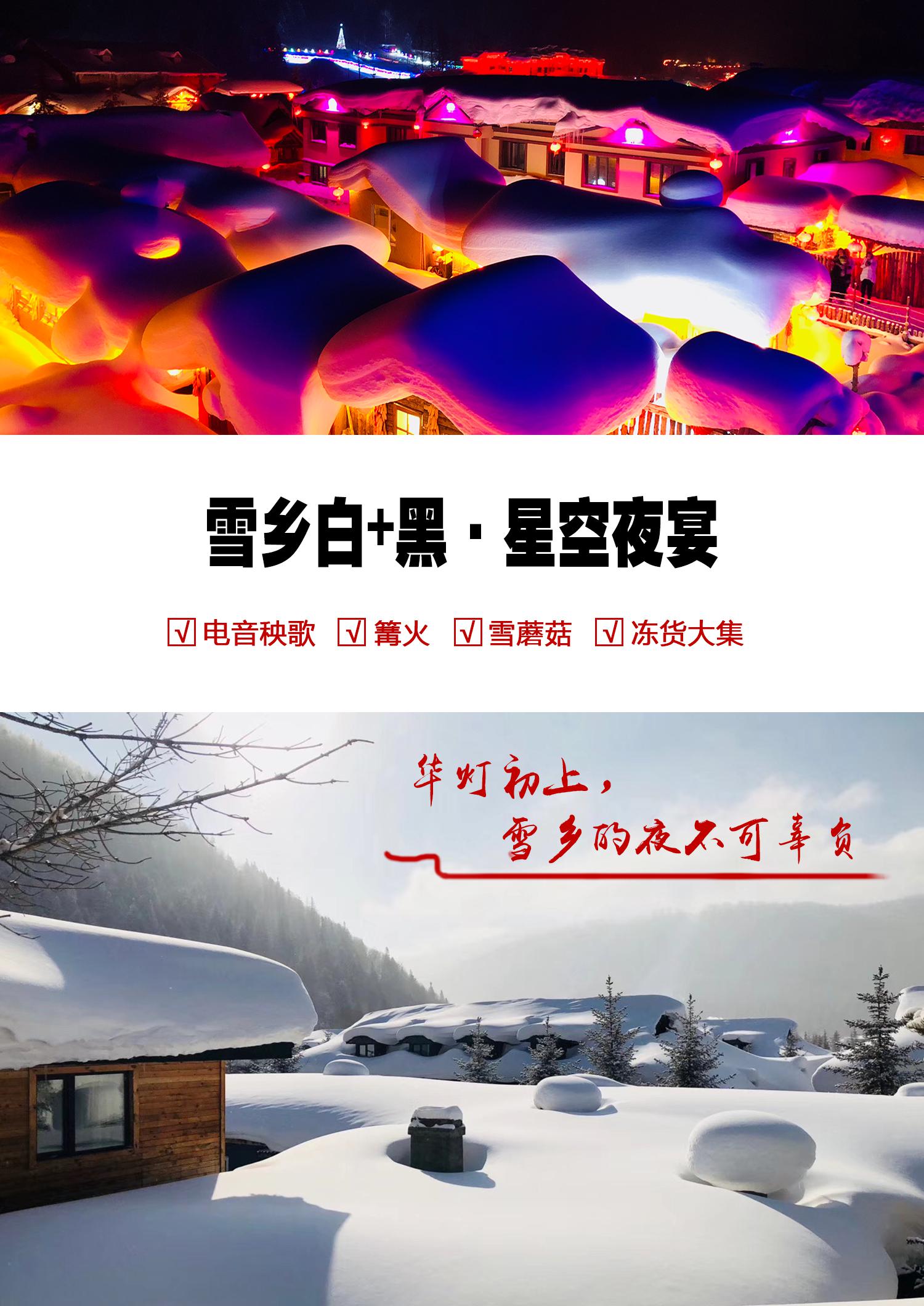 神州北极漠河、北极村、敖鲁古雅驯鹿部落、北极沙洲、雪乡、马拉爬犁、徒步十里画廊、驭雪乐园、泼水成冰、松苑原始森林双飞6日游产品亮点剔除鸡肋、保留经典、只游中国十大旅游目的地神州北极+漠河+北极村+童话雪乡雪国列车、经典永流传【经典权利】纯玩不进店，无景中店【经典住宿】我们不一样，景区CBD，进进出出繁华里1N哈尔滨商圈四星   1N雪乡暖炕  1N北极村四星【自费礼包】别人自费我包含、别人等待我疯玩            赠送价值298元马拉爬犁          赠送价值 198元画廊穿越          赠送价值198元驭雪乐园            额外加赠漠河2正餐                【经典保障】保证哈尔滨往返漠河空调火车票【经典体验】网红95°泼水成冰在北极